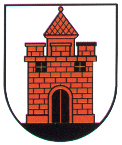 PANEVĖŽIO ALFONSO LIPNIŪNO PROGIMNAZIJOS DIREKTORIUSĮSAKYMASDĖL  4, 6, 7 KLASIŲ MOKINIŲ IŠVYKOS Į PANEVĖŽIO LAISVĖS AIKŠTĘ2014 m. lapkričio 13 d. Nr.VĮ-221Panevėžys                  1.L e i d ž i u  4a, 4b, 6a, 6b, 7b klasių  mokiniams 2014 m. lapkričio 17 d. vykti į Panevėžio Laivės aikštę dalyvauti renginyje, skirtame Tarptautinei tolerancijos dienai paminėti. Mokiniai išvyksta 11.00 val., grįžta 14.00 val.                2.Už  saugų mokinių vykimą, grįžimą, elgesį kelionės metu, saugumą  s k i r i u  atsakingas: 7b klasės vadovę, vokiečių kalbos mokytoją Dainorą Raudienę, muzikos mokytoją Loretą Palavenienę.         5.N u r o d a u  4a klasės vadovei, pradinių klasių mokytojai Irenai Mikalajūnienei, 4b klasių vadovei Laimai Norvaišaitei, 6a klasės vadovei, anglų kalbos mokytojai Birutei Jurėnienei, 6b klasės vadovei, istorijos mokytojai Skaidrei Zavadskienei, 7b klasės vadovei, vokiečių kalbos mokytojai Dainorai Raudienei:         5.1.supažindinti mokinius su „Mokinių išvykų, turistinių žygių, ekskursijų, varžybų organizavimo tvarka”, patvirtinta Panevėžio Alfonso Lipniūno progimnazijos direktoriaus 2013-09-02 įsakymu Nr.VĮ-199;        5.2.pravesti saugaus elgesio instruktažą išvykos dalyviams ir instruktažo pravedimą fiksuoti „Saugaus elgesio ir kiti instruktažai” lapuose.           PRIDEDAMA. Kelialapis-leidimas, 1 lapas.Direktorė                                                                                                        Vilma PetrulevičienėP a r e n g ė                                                Direktoriaus pavaduotoja ugdymui           Rima Taurozienė....................................................2014-S u s i p a ž i n a u(parašas, vardas, pavardė, data)KELIALAPIS – LEIDIMAS       Panevėžio Alfonso Lipniūno progimnazijos  4a, 4b, 6a, 6b, 7b klasių 22 mokiniai 2014 m.lapkričio 17 d. vyksta į Laisvės aikštėje, dalyvauti renginyje, skirtame Tolerancijos dienai paminėti.       Keliavimo būdas   -  visuomeniniu transportu.       Mokyklos direktoriaus .......................... įsakymas Nr.VĮ-...........Mokinių sąrašas          Išvykos (ekskursijos) vadovas  Dainora Raudienė          Lydintys asmenys: Loreta Palavenienė                                                                             Saugumo technikos instruktažas pravestas  2014 m. lapkričio 14 d.          Saugumo technikos instruktažą pravedė  4a, 4b, 6a, 6b, 7b klasių vadovės.Direktorė                                                                                             Vilma Petrulevičienė           A.V.Eil.Nr.Mokinio vardas, pavardėAdresas1.Mickevičiūtė Vigailė, 4aAteities g. 12-52.Mikėnaitė Dovilė, 4aKlaipėdos g. 126-343.Stankevičiūtė Miglė, 4aKlaipėdos g. 130-284.Kindurytė Miglė, 4aAteities g. 14-605.Skistimaitė Gaivilė, 4aAteities g. 14-636.Čeponytė Evelina, 4bAteities g. 20-117.Daniella Danielsen, 4bDariaus ir Girėno g. 20-618.Petraitytė Monika, 4bKlaipėdos g. 132-309.Šimonytė Kristina, 4bKlaipėdos g. 99-2010.Žulanaitė Armantė , 4bKlaipėdos g. 134-1911.Simanavičiūtė Austė, 6bSavitiškio g. 21-10712.Skaržauskaitė Ugnė, 6bAteities g. 18-2113.Kabečiūtė Gabija, 6aDariaus ir Girėno g. 16-4914.Milinytė Deimantė, 6aParko g. 77-2215.Milinytė Viktorija, 7bMolainių g. 102- 2716.Laskovas Mindaugas,7bSavitiškio g. 21-40717.Lukoševičiūtė Paulina, 7bDariaus ir Girėno g. 9-4518.Zajančkauskaitė Goda, 7bKlaipėdos g. 140-1619.Bieliūnaitė Akvilė, 7bVilties g. 47-4520.Vaznonis Martynas, 7bAteities g. 18-321.Likaitė Viktorija, 7bDariaus ir Girėno g. 19-822.Bakaitė Aleksandra, 7bDariaus ir Girėno g. 9-96